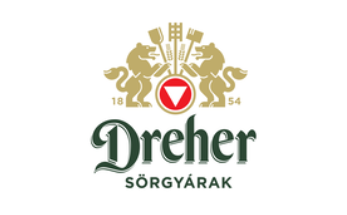 Tájékoztató személyes adatok kezelésével kapcsolatbanViszonteladó egyéni vállalkozók forgalmi adatszolgáltatásaHatályos: 2022. október 1.Az Európai Unió Általános Adatvédelmi Rendelete (a továbbiakban GDPR) alapján ezúton tájékoztatjuk Önt, hogy a nagykereskedő partnerünk által az Ön, mint egyéni vállalkozó vonatkozásában részünkre átadott személyes adatokat az alábbiak szerint kezeljük.Az adatkezelő adatai  Neve és székhelye: Dreher Sörgyárak Zrt. (1106 Budapest, Dreher Antal út 3.),  Az adatkezelő elérhetőségei: adat@asahibeer.hu (e-mail), +36 70 426 0493 (telefon)  Az adatvédelmi tisztviselő elérhetősége: adat@asahibeer.hu Az adatkezelésben érintettek: A Dreher Sörgyárak Zrt. nagykereskedő partnereitől Dreher termékeket vásárló, üzletüket egyéni vállalkozóként üzemeltető kiskereskedők, mint magánszemélyek.A kezelt személyes adatok: az egyéni vállalkozó teljes neve (család- és utónév)egyéni vállalkozó adószámaegyéni vállalkozó vevőkódja a nagykereskedő rendszerébenegyéni vállalkozó SAP kódja a Dreher Sörgyárak Zrt. rendszerében (amennyiben van)Dreher termékek értékesítésével foglalkozó üzlet(ek) neve**abban az esetben minősül személyes adatnak, ha az üzlet nevében a vállalkozó neve szerepelAz adatkezelés célja: a viszonteladói promóciókhoz kapcsolódó nagykereskedői kompenzációhoz való jogosultság ellenőrzésea Dreher termékek forgalmának regionális, illetve területi alapú nyomon követéseAz adatkezelés jogalapja: Mindkét, 4. pontban megjelölt adatkezelési cél vonatkozásában: a GDPR 6. cikk (1) bekezdésének f) pontja szerinti jogalap (az adatkezelés az adatkezelő – emellett a 4/a. pontban megjelölt adatkezelési cél vonatkozásában a nagykereskedő partnerek – jogos érdekeinek érvényesítéséhez szükséges).A 4. pont a. alpontja szerinti adatkezelési cél esetében az adatkezelő jogos érdeke, hogy ellenőrizni tudja, az adott promócióhoz tartozó termékmennyiséget vagy termékcsomagot valóban egyazon vevő vásárolta-e meg a nagykereskedőtől, ellenkező esetben (ha többen vásárolták) értelemszerűen a kedvezményt nem tudja biztosítani/kompenzálni a nagykereskedő felé.A 4. pont b. alpontja szerinti adatkezelési cél esetében az adatkezelő jogos érdeke, hogy termékei forgalmának regionális/területi nyomon követése alapján gyártási és logisztikai kapacitásait a vevői igényeknek megfelelően tudja tervezni, továbbá az egyes értékesítési területeken, vevőkör, vevőtípusok számára a termékek forgalmát növelő promóciókat tudjon indítani.Az adatkezelés jogszabályi alapjaAz Európai Parlament és a Tanács (EU) a természetes személyeknek a személyes adatok kezelése tekintetében történő védelméről és az ilyen adatok szabad áramlásáról, valamint a 95/46/EK rendelet hatályon kívül helyezéséről (általános adatvédelmi rendelet) szóló 2016/679 rendelet.A személyes adatok forrásaAz adatkezelő a személyes adatokat elektronikus adattovábbítás útján azoktól a nagykereskedő partnereitől kapja meg, akik az adatkezeléssel érintett természetes személyeket (egyéni vállalkozóként működő kiskereskedőket) a Dreher termékekkel ellátják.Tájékoztatás adatfeldolgozókról; Adattovábbítás Az adatkezelő a jelen adatkezelési tájékoztatóban meghatározott adatkezelési tevékenységének kifejtése során mindazon nagykereskedő partnereit adatfeldolgozóként veszi igénybe, akiktől az egyéni vállalkozóként működő kiskereskedő Dreher termékeket vásárol. (Ők továbbítják részünkre az adatokat.) A Dreher Sörgyárak Zrt. az adatokat harmadik személy részére nem továbbítja, így értelemszerűen az EGT-n kívülre vagy nemzetközi szervezet részére nem történik adattovábbítás. Az adatkezelés időtartama: Az adatkezelés mindaddig tart, amíg az egyéni vállalkozóként működő kiskereskedő a nagykereskedő partnerektől Dreher termékeket vásárol, továbbá az utolsó ilyen vásárlással érintett naptári évet követő 90 nap.Az érintettek jogai Ön bármikor tájékoztatást kérhet az Önre vonatkozó adatokkal kapcsolatos adatkezelési tevékenységről, annak körülményeiről; jogában áll kérelmezni az Önre vonatkozó személyes adatokhoz való hozzáférést, azok helyesbítését, törlését vagy kezelésének korlátozását, és tiltakozhat az ilyen személyes adatok kezelése ellen. Érintetti jogait a 12. pontban megjelölt e-mail címre megküldött e-mail útján gyakorolhatja. Panasz és jogorvoslatAdatvédelmi jogsértés esetén a Nemzeti Adatvédelmi és Információszabadság Hatósághoz (1055 Budapest, Falk Miksa utca 9-11., http://naih.hu, telefonszám: +36 (1) 391-1400, postacím: 1363 Budapest, Pf. 9., e-mail: ugyfelszolgalat@naih.hu). nyújthat be panaszt.Ön jogosult bírósághoz fordulni jogai érvényesítése érdekében. Az ilyen eljárás megindítható az Ön szokásos tartózkodási helye szerinti tagállam bírósága előtt is. Az ilyen per Magyarországon a törvényszék hatáskörébe tartozik. A pert Ön - választása szerint - a lakóhelye vagy tartózkodási helye szerint illetékes törvényszék előtt is megindíthatja. A bíróságok (törvényszékek) illetékességéről és elérhetőségeiről az alábbi honlapon tájékozódhat: https://birosag.hu/birosag-keresoAutomatizált döntéshozatalAz adatkezelés során automatizált döntéshozatalra (beleértve a profilalkotást is) nem kerül sor. Kapcsolattartás adatvédelmi kérdésbenAz adatkezeléssel kapcsolatos egyéb tájékoztatást (beleértve az Ön érintetti jogaival kapcsolatos tájékoztatást is) az adat@asahibeer.hu e-mail címre küldött e-maillel kérhet az Adatkezelőtől.A jelen Adatkezelési Tájékoztatóban nem szabályozott kérdések tekintetében a www.dreherzrt.hu weblapon az Adatvédelem-GDPR menü Szabályzat menüpontjában megtalálható Nyilvános Adatkezelési Szabályzat rendelkezései az irányadók. Dreher Sörgyárak Zrt.Adatkezelő